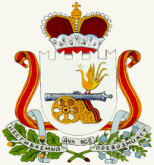                             ГЛАВА МУНИЦИПАЛЬНОГО ОБРАЗОВАНИЯ                                  ИГОРЕВСКОГО СЕЛЬСКОГО ПОСЕЛЕНИЯ                                    ХОЛМ-ЖИРКОВСКОГО РАЙОНА                                              СМОЛЕНСКОЙ ОБЛАСТИ.                                                   РАСПОРЯЖЕНИЕот 04.07.2015 года    №  15-аО назначении работника, Администрации Игоревского сельского поселенияХолм-Жирковского районаСмоленской области,ответственным за ведениемуниципальной долговой книги.В соответствии с статьями 10, 120, 121 Бюджетного кодекса Российской Федерации, Федеральным законом от 06.10.2003г. № 131-ФЗ «Об общих принципах организации местного самоуправления в Российской Федерации», постановлением Администрации Игоревского сельского поселения Холм-Жирковского района Смоленской области № 42-а от 04.07.2015г. « О порядке ведения муниципальной долговой книги Игоревского сельского поселения Холм-Жирковского района Смоленской области»1.Назначить специалиста 1 категории  Администрации Игоревского сельского поселения Холм-Жирковского района Смоленской областиУсову Александру Александровну  ответственной за  ведение муниципальной  долговой книги Игоревского сельского поселения Холм-Жирковского района Смоленской области.2.Настоящее распоряжение вступает в силу с момента подписания.Глава муниципального образованияИгоревского сельского поселенияХолм-Жирковского районаСмоленской области                                                                         Т.А.Семенова